全自动固液一体吹扫捕集仪AcrichiAutosamplerPurge and Trap Concentrator System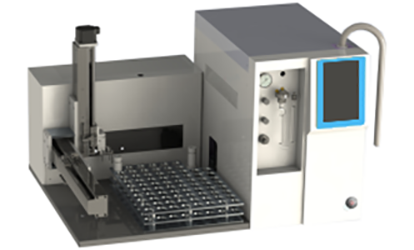 型号：JCTC-56/86/106产品编号：PTC10000技术参数:吹扫管采样头温度控制范围：室温-100℃，控温精度：±1℃六通阀进样系统温度及控制范围：室温-220℃，控温精度：±1℃样品传输管温度及控制范围：室温-220℃，控温精度：±1℃捕集管温度控制范围：-40℃-450℃，升温速率>4200℃/min冷阱温度控制范围：-40℃-室温，采用电子制冷装置，控温精度：±1℃除水器温度控制范围：0℃-200℃清洗蒸馏水温度控制范围：室温-90℃，控温精度：±1℃固体样品瓶温控范围：室温-100℃，控温精度：±1℃样品位：56/86/106位吹扫流量：10～150ml/min（连续可调）时间控制范围：0.0min～999.9min功率：800W电源：220V 50Hz仪器尺寸：650×880×530(mm)仪器重量：约40kg仪器特点和主要功能：全自动一键式启动，自动完成样品的进样分析，无需人员值守可对土壤、饮用水和废水等多种类型固体、液体样品进行吹扫捕集液体样品支持U型管异位吹扫和原位吹扫固体样品支持加热和连续可调的磁珠搅拌下进行吹扫捕集自动检漏和故障报警功能进样系统的取样臂移动平稳、精确，噪音低进样系统上部抓瓶，牢固稳健，方便放瓶后样品位底部加热触摸屏控制，界面信息丰富、齐全，操作简单方法参数设置、实时显示工作状态、运行时间所有温控环节和器件均可单独控制温度10种方法供编辑、存储和随时调用，按下运行键自动完成样品分析同步启动GC／GCMS，也可用外来事件程序启动本装置，提高效率，减少样品浪费捕集阱与吹扫管拥有独立的反吹系统，减少样品间的交叉污染。全流程惰性管线连接传输，减少污染残留六通阀与传输管线的连接点处于加热保温箱内，无传输冷点，保证了样品的完整性低温除水阱在吹扫端去除水汽，大大地减少水蒸气对GC和GC/MS的影响12个月保修期：零部件、电子和软件，不包括易损件